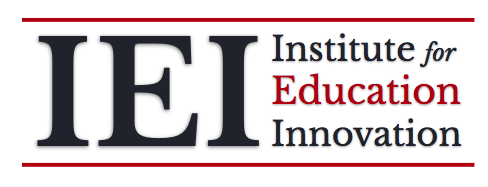 Charter Superintendent Membership InvitationSummer Institute: July 29-August 1, 2018 (Suncadia, Washington)Winter Institute: January 9-11, 2019 (San Juan, Puerto Rico) Response Required by June 15, 2018, Payment by 7/6/18Dear District Leader,We are building a national Institute of district superintendents and deputy superintendents that believe in the power of innovation to improve outcomes for the students we serve. We will gather two times per year with industry partners, thought leaders, and researchers for challenging discussion and professional learning that will improve our ability to lead our districts and increase the power of the superintendency to drive change for kids.  We are writing to invite your district to become charter members of this Institute.Each Institute gathering will include:12 hours of Professional Growth seminars and workshops, including topics such as:Negotiation SkillsFederal and State Policy TrendsSupporting diversity in our schools, including race, gender, sexuality, and religious identitiesManagement and leadership skillsCrisis planning and responsesFinancial Planning and AccountingOrganization and Design of instructional spacesUpcoming trends in educational technologyProfessional networking opportunities with fellow IEI membersOpportunities for mindful exploration to improve professional performanceMembership in IEI is exclusive and open to only 60 districts, each of whom will be invited to send a superintendent or 1 deputy superintendent as the district’s delegate to the Institute. Your district is being selected based on a referral from IEI’s Superintendent Advisory Board.  Membership benefits include:Guaranteed opportunity for superintendent (or delegate) to attend 2 IEI Summits per yearReimbursement of travel expenses up to $500 (except in special circumstances) and 3 nights’ hotel for each SummitOpportunity for superintendent (or delegate) to bring his/her spouse or other invited guest (at the superintendent/delegate’s personal expense)IEI Membership Annual DuesCharter Member Districts will be offered the charter member fee of $950 per year for 5 years, regardless of the fees charged to non-charter IEI membersCharter Membership dues must be paid by 7/6/18 and will cover all of 2018-2019, billed again in July, 2019Will save your district thousands of dollars and lock you into district superintendents into an IEI seat for the rest of your careerMembership RequirementsExcept in extenuating circumstances, send a delegate to both IEI National Meetings, expected to be 2.5 days in July and December/January of each yearParticipate and engage in all IEI sessions, minimizing smartphone use as much as possibleWhen available, participate in optional IEI calls and web conferences throughout the yearNo Obligations to MembershipMembership in IEI and attendance at IEI events is free of any obligation beyond attending the events. Throughout the course of the IEI Summit our members may interact with our partner sponsors, but there is no expectation or requirement for any business transactions to take place between IEI Member districts and IEI sponsors. IEI is primarily a place to share ideas and grow professionally. Any business relationships that develop out of it are purely borne of mutual interest and willingness on behalf of the individuals involved.  IEI does not participate in any business relationships with sponsors or districts beyond the Summits themselves. We already had our “pilot” event in 2017-2018, for which we did not ask for a membership fee in advance. I am asking for your commitment to 2018-2019 now because I have to book our speakers and presenters well in advance. I have some great preliminary commitments from a Congressman, 2 nationally published author, a filmmaker who teaches about overcoming addiction, a real estate expert on multi-family developments in small cities, and a panel of ed tech investors, among others. This $950 will cover this year and next year’s membership!It would be an honor to have you join us as a charter district member of IEI in 2018-2019.  Our Summer Institute will be at Washington’s Suncadia Resort.  More information is available at www.instituteforedinnovation.com or by contacting me at 917-887-2793, or at doug@instituteforedinnovation.com.  If you accept this charter member invitation, please sign and return this document, along with a purchase order or payment for $950 to doug@instituteforedinnovation.com.  Thank you for your partnership and we look forward to many years of inquiry and problem-solving as part of IEI.  Yours,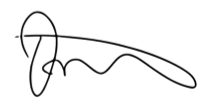 Doug RobertsFounder/CEOAgreed and Accepted--------------------------------Signature--------------------------------Printed Name--------------------------------Title--------------------------------Date211 E. Front Street, First FloorGreenport, NY 11944917-887-2793INVOICE# IEI2018._____________________________________(District Name)2017-2019 Membership - $950, entitling attendance of one district superintendent or deputy superintendent at the 2017-2018 and 2018-2019 Summer and Winter Institutes.Due 7/6/2018Payment may be remitted by paper check, made out to The Institute for Education Innovation, mailed to the address above. Electronic payment options also available.IEI FEIN: 82-4283011